附件一：湘南学院2019年高水平运动队篮球项目测试内容及评分标准一、考核指标与所占分值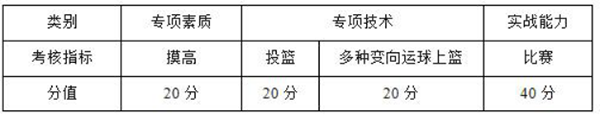 二、考试方法与评分标准(一)专项素质摸高：1.考试方法：考生助跑起跳摸高，单手触摸电子摸高器或有固定标尺的高物，记录绝对高度。助跑距离和起跳方式不限。每人测试2次，取最好成绩(精确到厘米)。2.评分标准：见表3-1。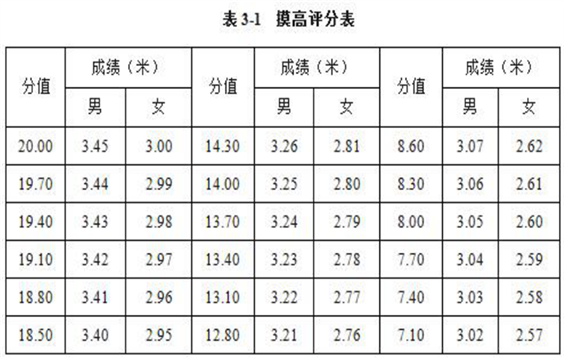 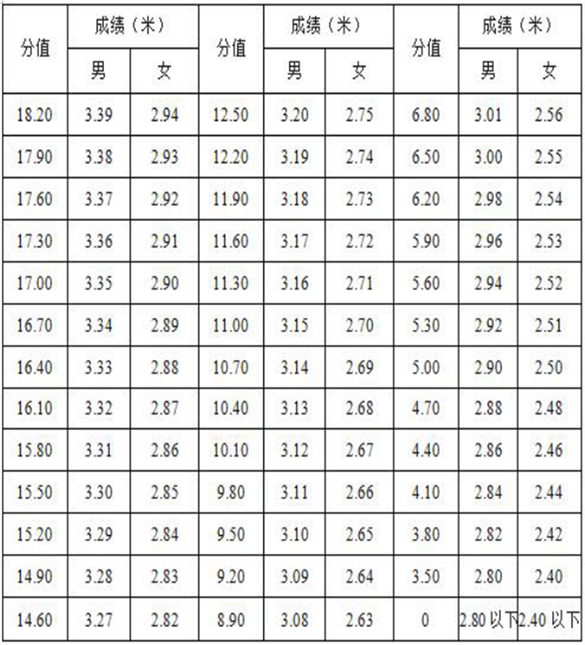 (二)专项技术1.投篮(1)考试方法：如图3-1所示，在以篮圈中心投影点为圆心，5.5米为半径所划的弧线上设置五个投篮点(球场两侧0度角处、两侧45度处和正面弧顶)，每个点位放置5个球，共25个球。考生须从第1投篮点或第5投篮点开始投篮，按逆时针或顺时针方向依次投完每个点位的5个球。测试时间为1分钟。要求考生必须在弧线外投篮，球出手前双脚不得踩线，若踩线投中则计为无效投篮，不得分。每人测试2次，取最好成绩。(2)评分标准：每投中1球，得1分，投中20球(含)以上为满分20分。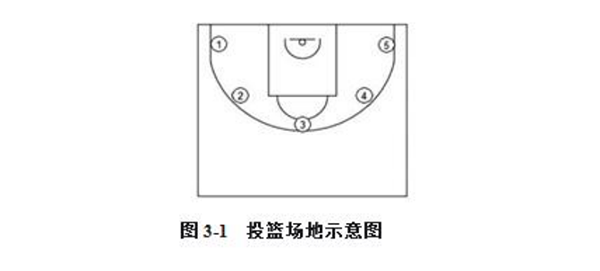 2.多种变向运球上篮(1)考试方法：如图3-2所示，考生在球场端线中点外出发区持球站立，当其身体任意部位穿过端线外沿的垂直面时开始计时。考生用右手运球至①处，在①处做右手背后运球，换左手向②处运球，至②处做左手后转身运球，换右手运球至③处，在③处做右手胯下运球后右手上篮。球中篮后方可用左手运球返回③处，在③处做左手背后运球，换右手向②处运球，在②处做右手后转身运球，换左手向①处运球，在①处做左手胯下运球后左手上篮。球中后做同样的动作再重复一次，最后一次上篮命中后，持球冲出端线，考生身体任意部位穿过端线外沿垂直面时停止计时，记录完成的时间。每人测试2次，取最好成绩。篮球场地上的标志①、②、③为以40厘米为半径的圆圈。①、③圆圈中心点到端线内沿的距离为6米，到边线内沿的距离为2米。②在中线上，到中圈中心点的距离为2.8米。考生在考试时必须任意一脚踩到圆圈线或圆圈内地面，方可运球变向，否则视为无效，不予计分;运球上篮时必须投中，若球未投中仍继续带球前进，则视为无效，不予计分。考生在运球行进的过程中不得违例，每次违例计时追加1秒;必须使用规定的手上篮，错1次，计时追加1秒;胯下变向运球时，必须从体前由内侧向外侧变向运球换手，错1次计时追加1秒。(2)评分标准：见表3-2。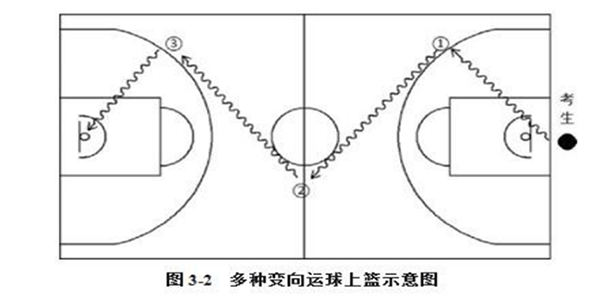 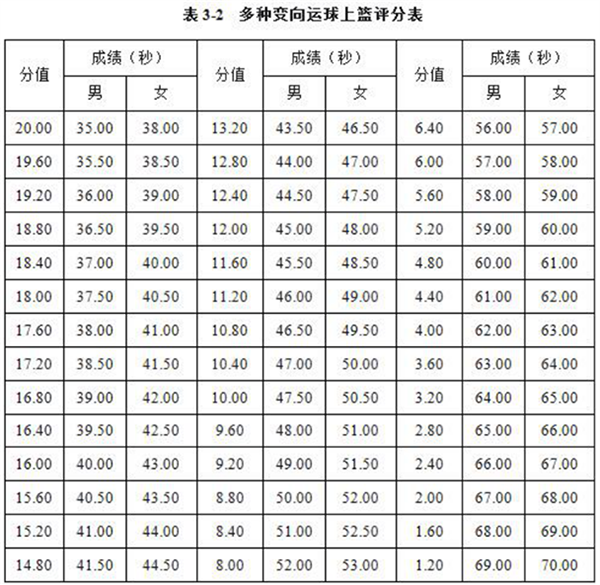 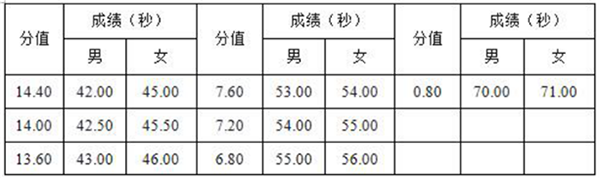 (三)实战能力比赛1.考试方法：按照篮球比赛规则，视考生人数分队进行比赛。2.评分标准：考评员参照实战能力评分细则(表3-3)，独立对考生动作的正确、协调、连贯程度，技、战术运用水平以及配合意识等方面进行综合评定。采用10分制评分，分数必须保留到小数点后1位，五位评委现场评分，去掉最高分、最低分后取平均分四舍五入到小数点后2位。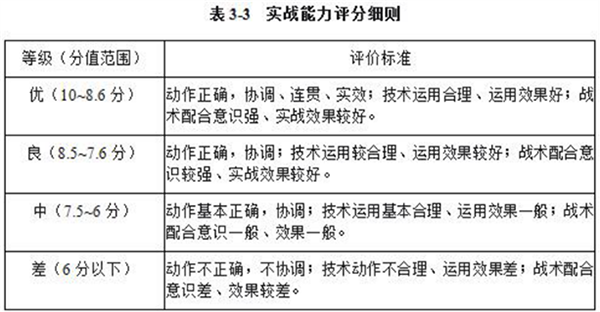 附件二：湘南学院2019年高水平运动队足球项目测试内容及评分标准非守门员测试内容和评分标准：一、考核指标与所占分值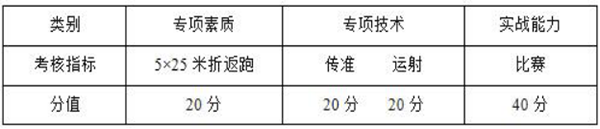 二、考试方法与评分标准(一)专项素质5×25米折返跑1.考试方法：考生从起跑线向场内垂直方向快跑，在跑动中依次用手击倒位于5米、10米、15米、20米和25米各处的标志物后返回起跑线，要求每击倒一个标志物须立即返回一次，再跑到下一个标志物，以此类推。考生应以站立式起跑，脚动开表，完成所有折返距离回到起跑线时停表，记录完成的时间。未击倒标志物，成绩无效。每人测试1次。2.评分标准：见表2-1。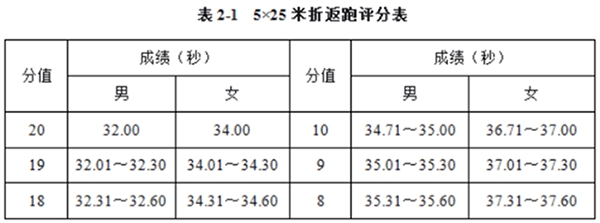 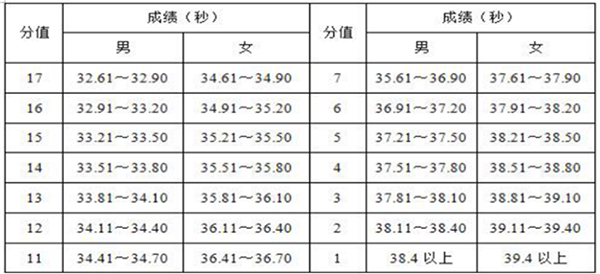 (二)专项技术1.传准(1)考试方法：如图2-1所示，传球目标区域由一个室内五人制足球门(球门净宽度3米，净高度2米)和以球门线为直径(3米)画的半圆组成，圆心(球门线中心点)至起点线垂直距离为男子28米，女子23米。考生须将球置于起点线上或线后(线长5米，宽0.1米)，向目标区域连续传球5次，左右脚均可，脚法不限。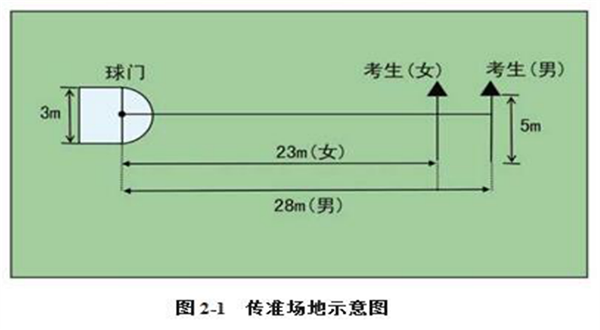 (2)评分标准：以球从起点线踢出后，从空中落到地面的第一接触点为准。考生每将球传入目标区域的半圆内(含第一落点落在圆周线上)，或五人制球门(含球击中球门横梁或立柱弹出)即得4分。每人须完成5次传准，满分20分2.运射(1)考试方法：如图2-2所示，从罚球区线中点垂直向场内延伸至20米处，画一条平行于球门线的横线作为起点线。距罚球区线2米处起，沿20米垂线共插置8根标志杆。考生将球置于起点线上，运球依次绕过8根标志杆后起脚射门，球动开表，当球从空中或地面越过球门线时停表，记录完成的时间。凡出现漏杆、射门偏出球门，球击中横梁或立柱弹出，均属无效，不计成绩。每人测试2次，取最好成绩。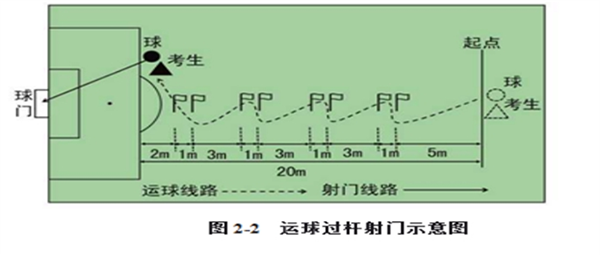 (2)评分标准：见表2-2。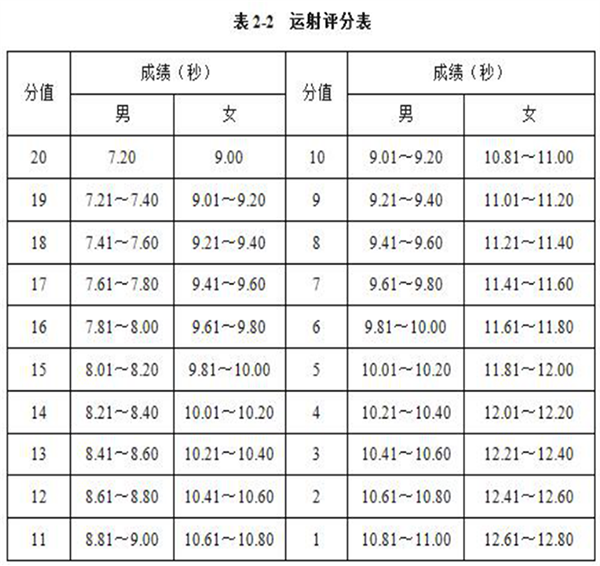 (三)实战能力比赛1.考试方法：视考生人数分队进行比赛。2.评分标准：考评员参照实战能力评分细则(表2-3)，独立对考生的技术能力、战术能力、心理素质以及比赛作风等方面进行综合评定。采用10分制评分，分数必须保留到小数点后1位，五位评委评分，去掉最高分、最低分后取平均分四舍五入到小数点后2位。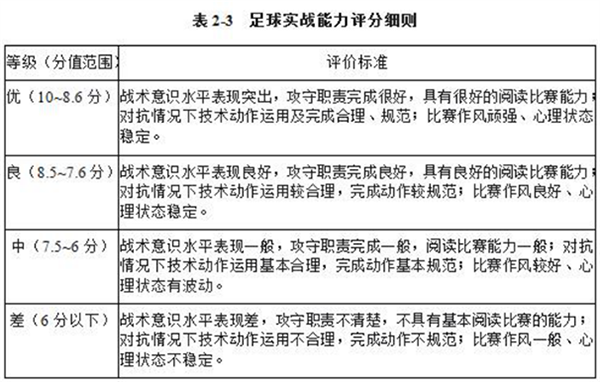 守门员测试内容和评分标准：一、考核指标与所占分值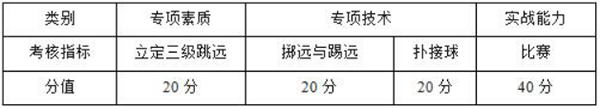 二、考试方法与评分标准(一)专项素质立定三级跳远1.考试方法：考生原地双脚站立在起跳线后，起跳时不能触及或超越起跳线。第一跳双脚原地起跳，可以用任何一只脚落地;第二跳跨步跳，用着地脚起跳以另一只脚落地;第三跳双脚落地完成跳跃动作后，起身向前走出测试区。成绩测量时，从身体落地痕迹的最近点取直线量至起跳线内沿。考生可穿钉鞋，其他未尽事宜参照田径竞赛规则执行。每人测试2次，取最好成绩。2.评分标准：见表2-4表2-4 立定三级跳远评分表(二)专项技术1.掷远与踢远(1)考试方法：如图2-3所示，在球场适当位置画一条15米线段作为测试区横宽，从横线两端分别向场内垂直画两条60米以上平行直线作为测试区纵长，标出距离数。考生站在起点线后，先将球以手掷远3次(允许带手套进行)，然后用脚踢远3次(采用踢凌空球、反弹球、定位球等方法不限)，各取其中最好一次成绩相加为最终成绩。每次掷、踢球的落点必须在测试区横宽以内，否则不计成绩。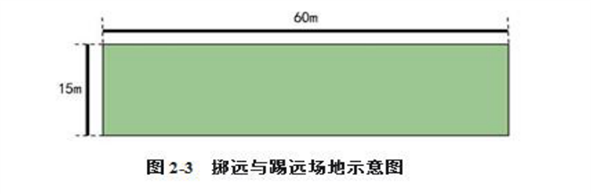 (2)评分标准：见表2-5。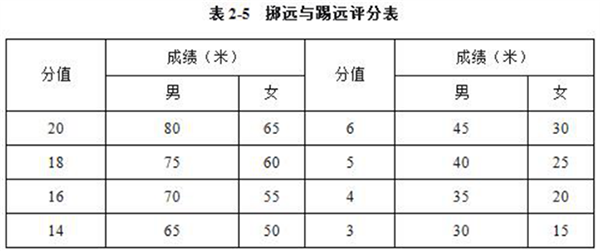 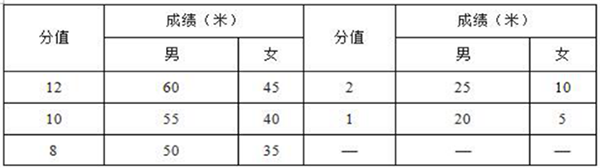 2.扑接球(1)考试方法：考生守门，扑接10个来自罚球区线外射中球门的有效射门球(含地滚球、半高球、高球以及需要倒地扑救的球)。(2)评分标准：考评员参照扑接球评分细则(表2-6)，独立对考生进行技术技能评定。采用10分制评分，分数必须保留到小数点后1位，五位评委现场评分，去掉最高分、最低分后取平均分四舍五入到小数点后2位。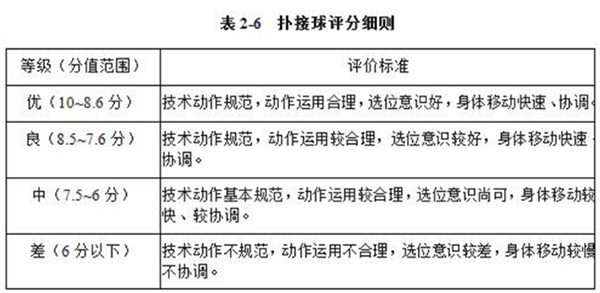 (三)实战能力比赛1.考试方法：视考生人数分队进行比赛。2.评分标准：考评员参照实战能力评分细则(表2-7)，独立对考生的技术能力、战术能力、心理素质以及比赛作风等方面行综合评定。采用10分制评分，分数须保留到小数点后1位，五位评委现场评分，去掉最高分、最低分后取平均分四舍五入到小数点后2位。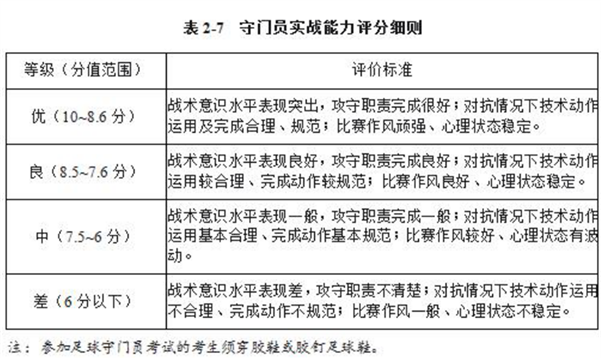 附件三： 湘南学院 2019 年高水平运动队报名主力上场队员证明材料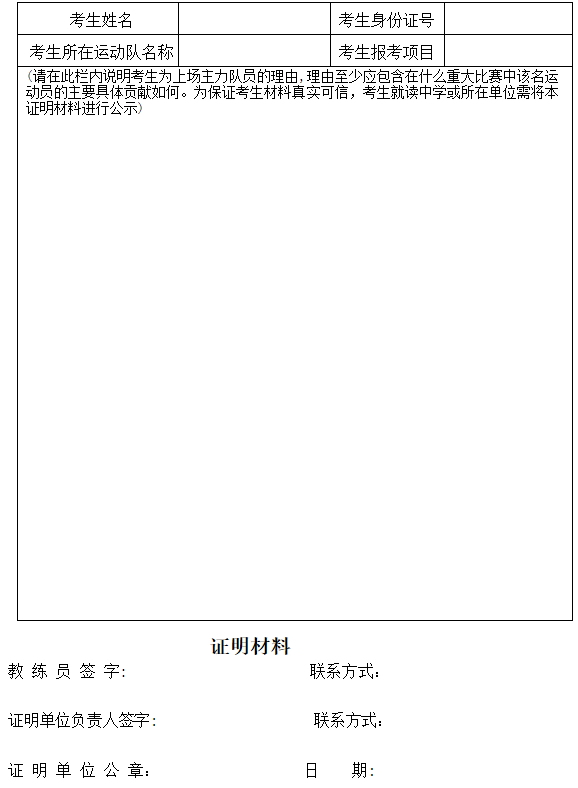 分值成绩（米）成绩（米）分值成绩（米）成绩（米）分值男女分值男女208.67.4107.66.4198.57.397.56.3188.47.287.46.2178.37.177.36.1168.27.067.26.0158.16.957.15.9148.06.847.05.8137.96.736.95.7127.86.626.85.6117.76.516.75.5